BIOTECTUM UV-C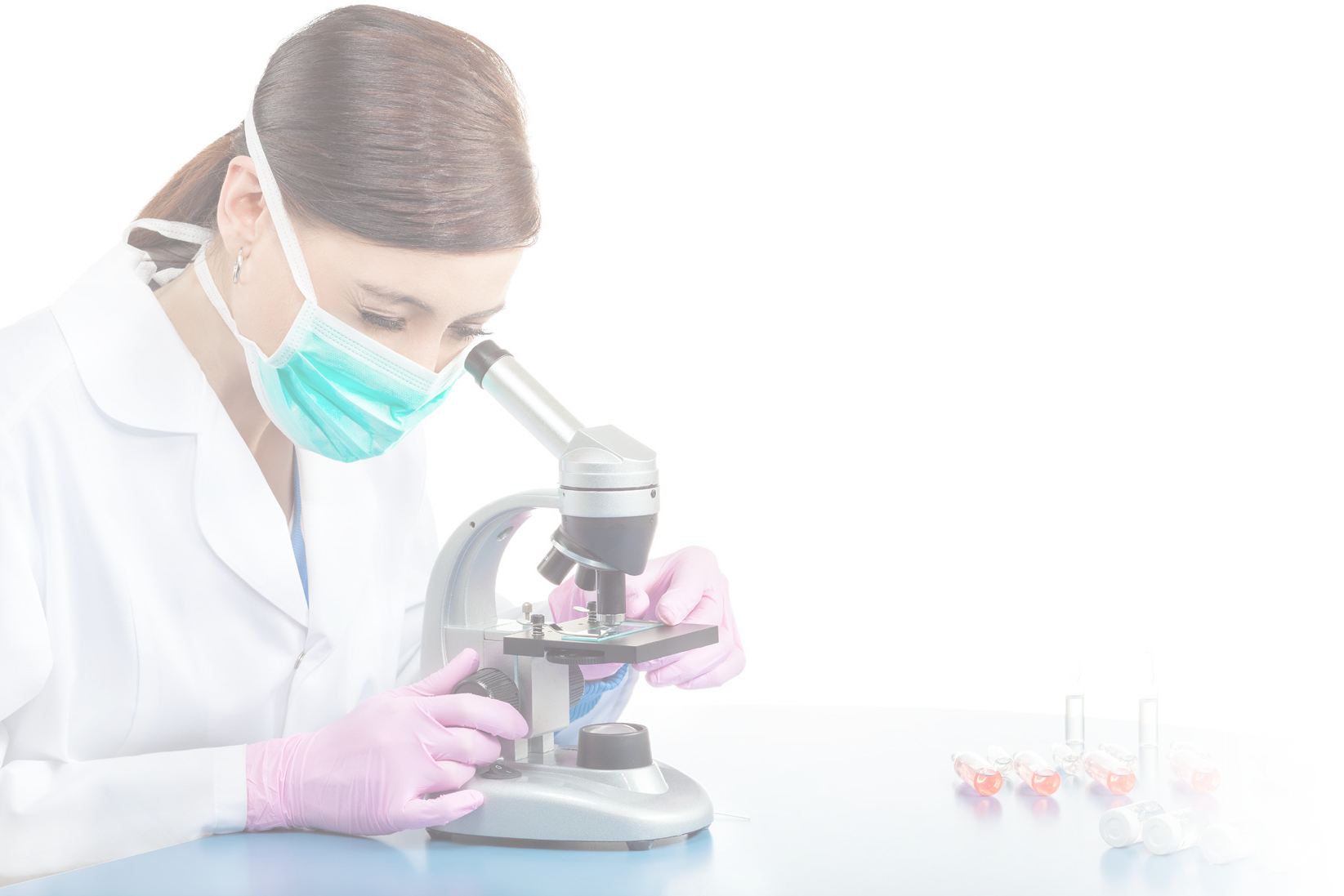 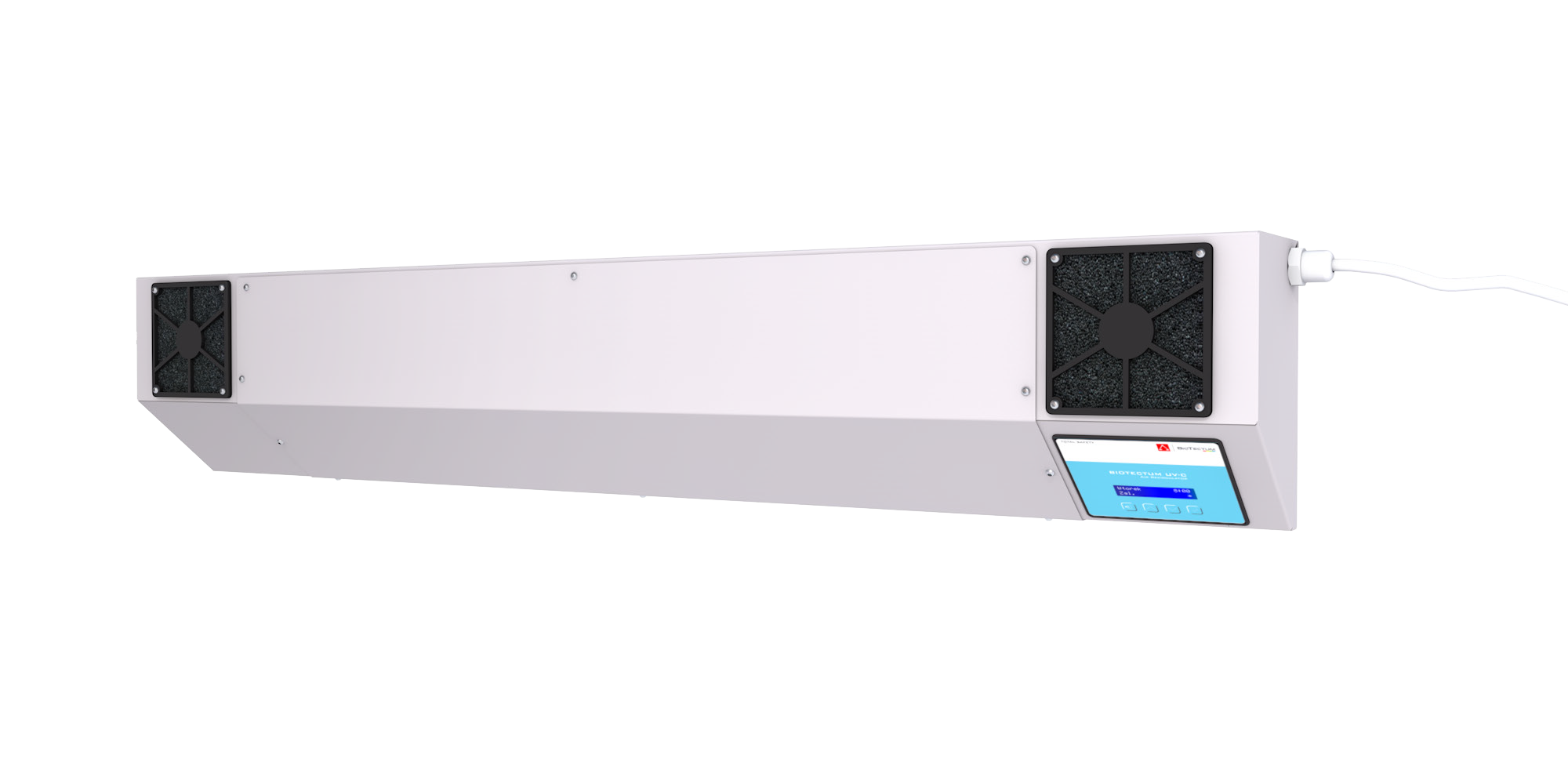 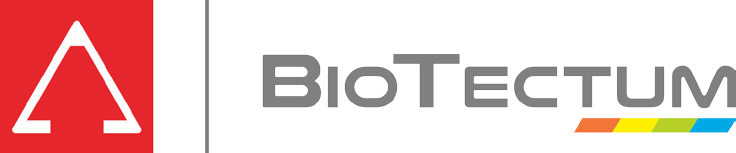 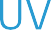 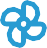 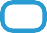 ANTI-BACTERIALAIR FLOWLAMPFEATURES & BENEFITSForced air flow through the anti-bacterial cham- ber allows the device to be used safely indoors in the presence of people. The device housing is covered with a bacteriostatic IGP-DURA® coating with silver ions, color RAL 7047. IGP-DURA® co- atings show high chemical resistance to most known disinfectants.The built-in controller with the programmer is designed to control the UV lamp - turn it onand off according to the set program.There are 4 possible modes available:▶ work based on the hourly schedule on working days (Monday - Friday)▶ work based on the hourly schedule every day;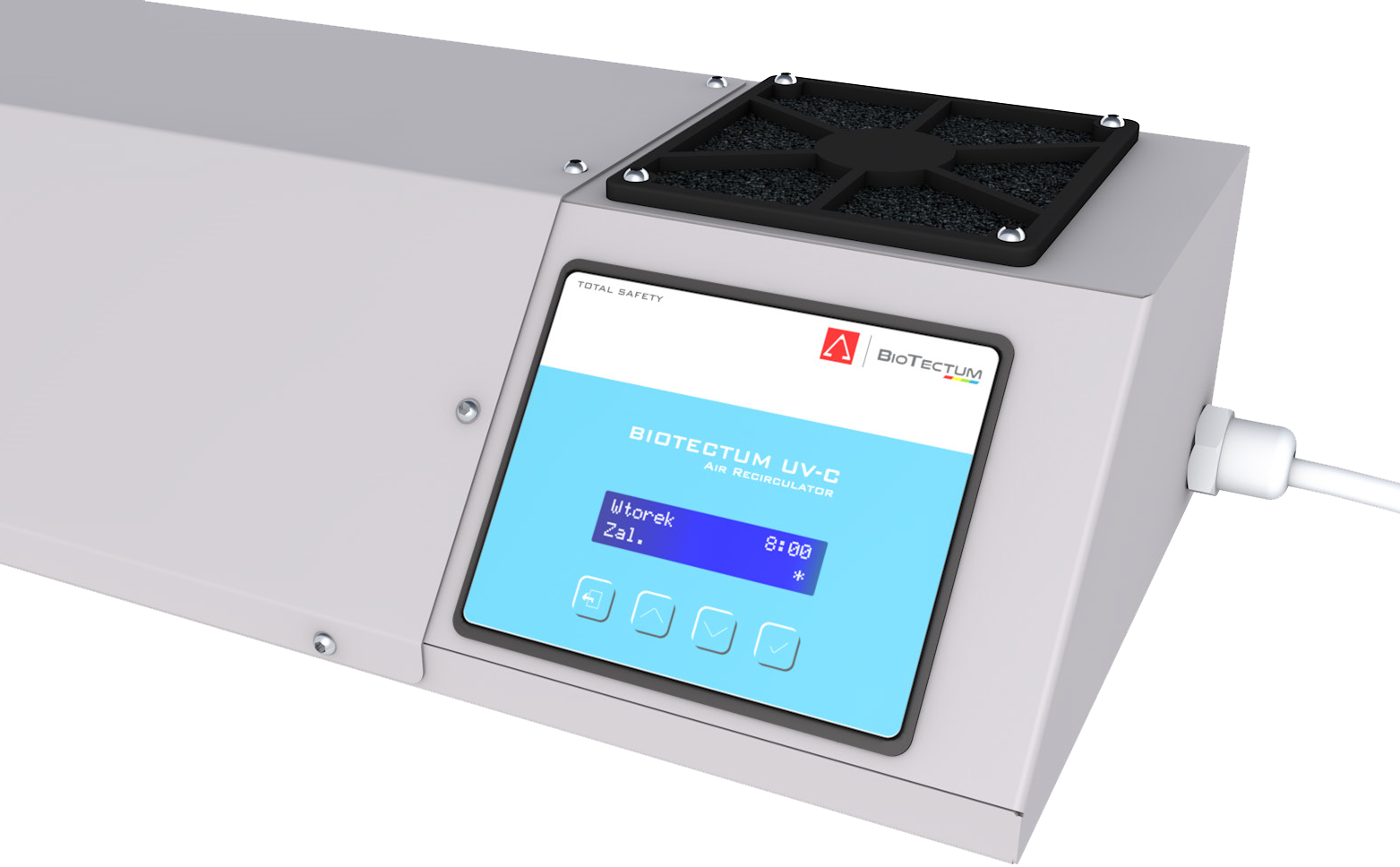 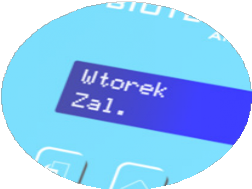 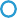 ▶ continuous on,▶ work based on timer (in timer mode - after a single countdown of the user-set time the lamp switches off).The schedule means two freely user-configurable time intervals when the lamp is to be switched on during the day (e.g. lamp switched on from 4:00 AM to 10:00 AM and 12:00 AM to 6:00 PM)The controller counts the time of operation of the UV radiator and after exceeding the time when its efficiency drops, it signals this fact in order to replace the UV radiator with a new one. The message „UV radiator working time expired” appears and a 2 sec beep is generated when it appears. The acoustic signal is repeated every 30 minutes.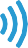 1/2BIOTECTUM UV-C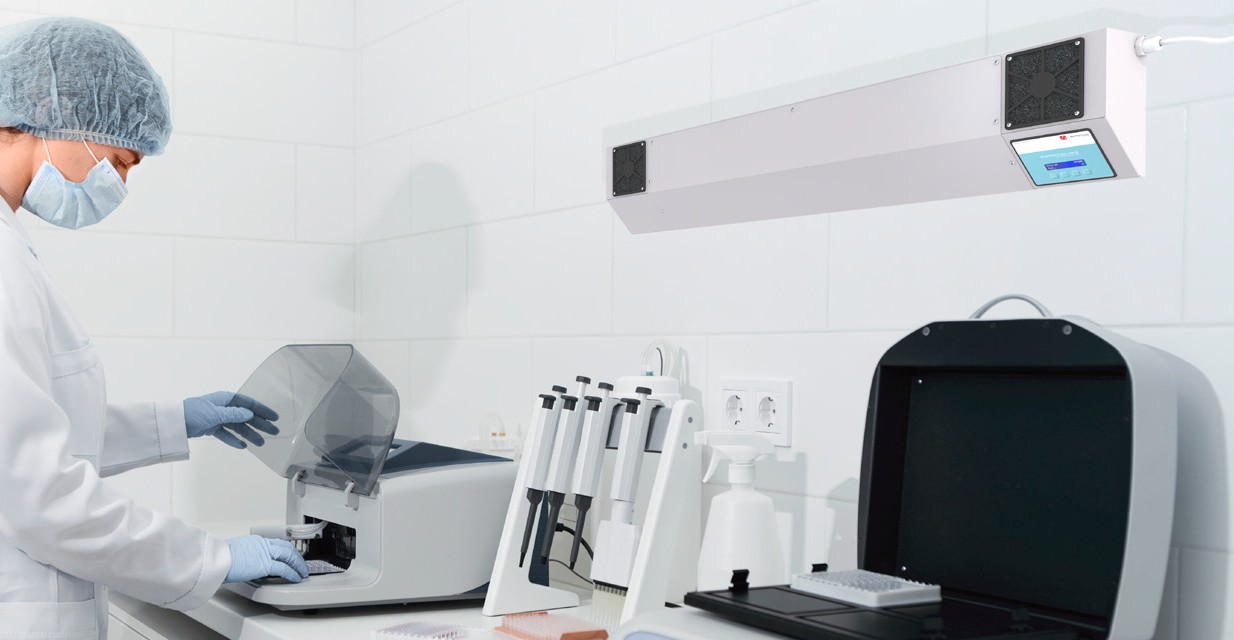 ANTI-BACTERIALAIR FLOWLAMP BASIC TECHNICAL DATA OF BIOTECTUM UV-C	2/2BioTectum UV-C 50BioTectum UV-C 100Power supply [V/Hz]230/50230/50Power [VA]75115Element emitting UV-C radiation [W]2 x TUV 302 x TUV 55Fan performance [m3/h]135135Disinfected cubature [m3]25-5045-100Lamp operating surface [m2]10-2020-40Radiator life [h]90009000Enclosure typeIP 20IP 20Installationwall / ceiling or on a mobile tripodwall / ceiling or on a mobile tripodDimensions LxHxD [mm]1180x210x1141180x210x114Catalog number955-0600-0050955-0600-0100